Please take note that in order for the correct information to populate in the providers notes, the social history has to be completed in a very specific way. Follow the steps listed below.In the Adhoc under social habits you will need to modify each category.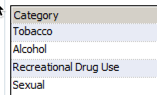 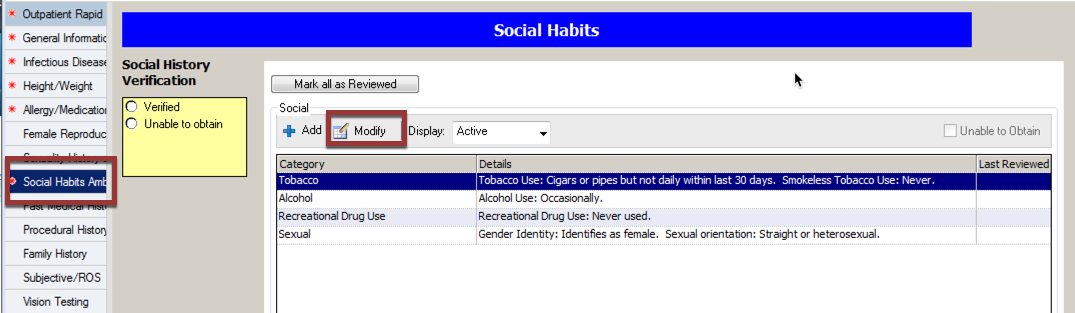 Tobacco update if need then click ok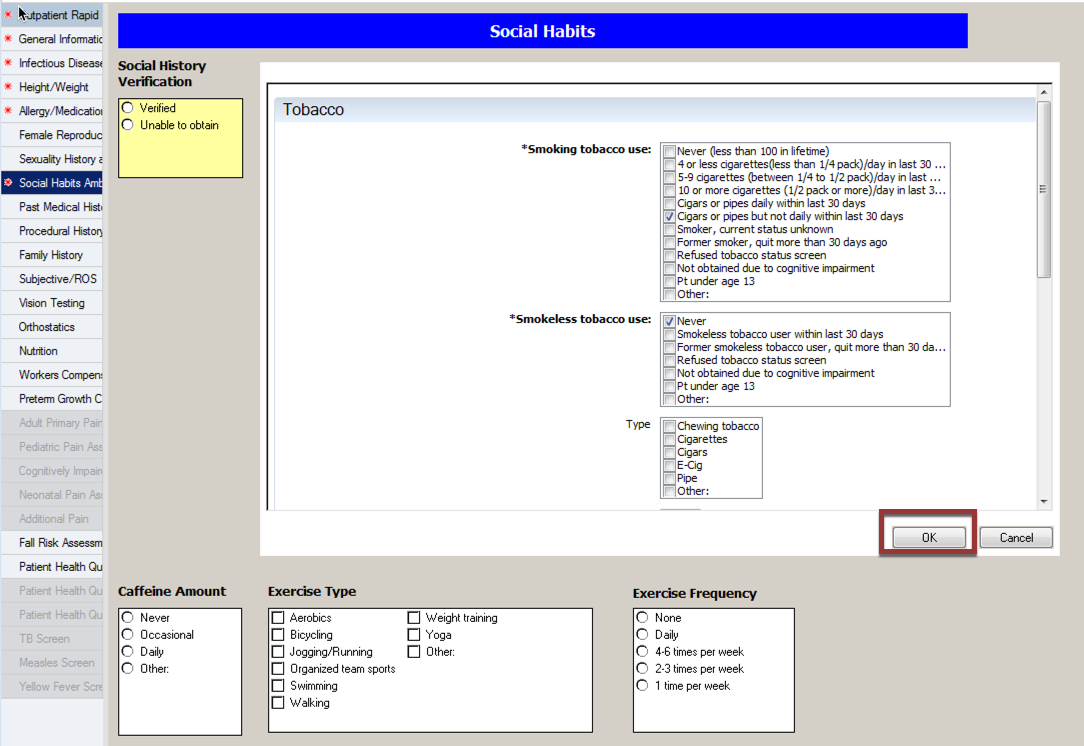 Alcohol updated if needed then click OK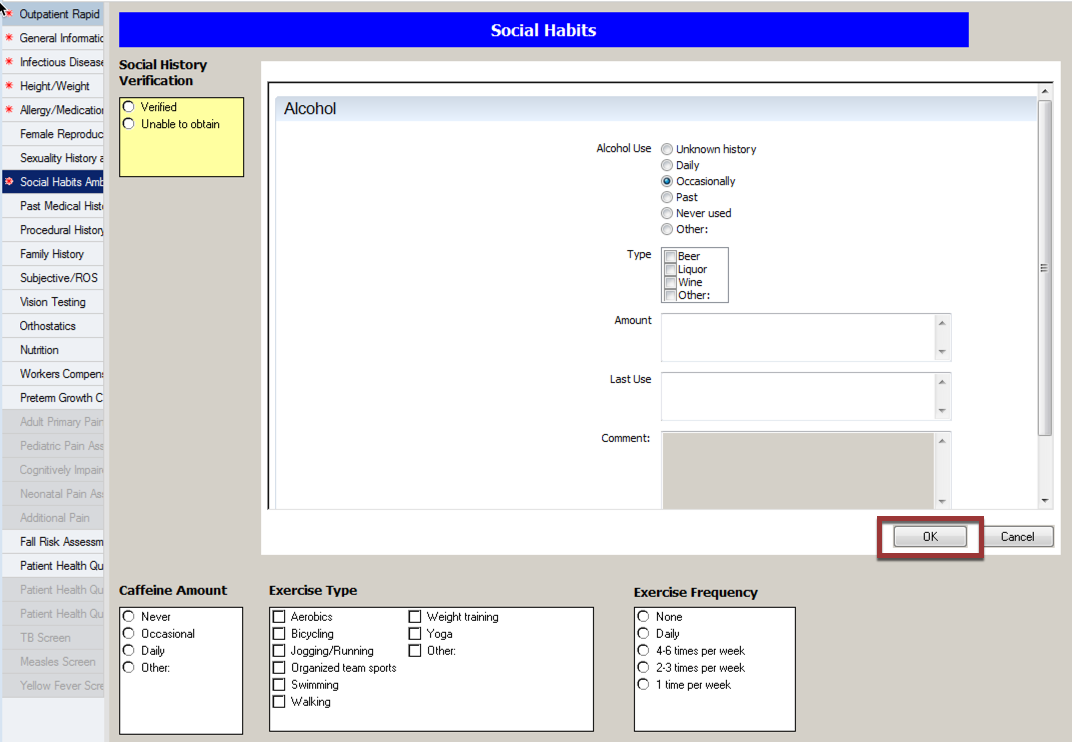 Recreational Drug Use Update if needed then click OK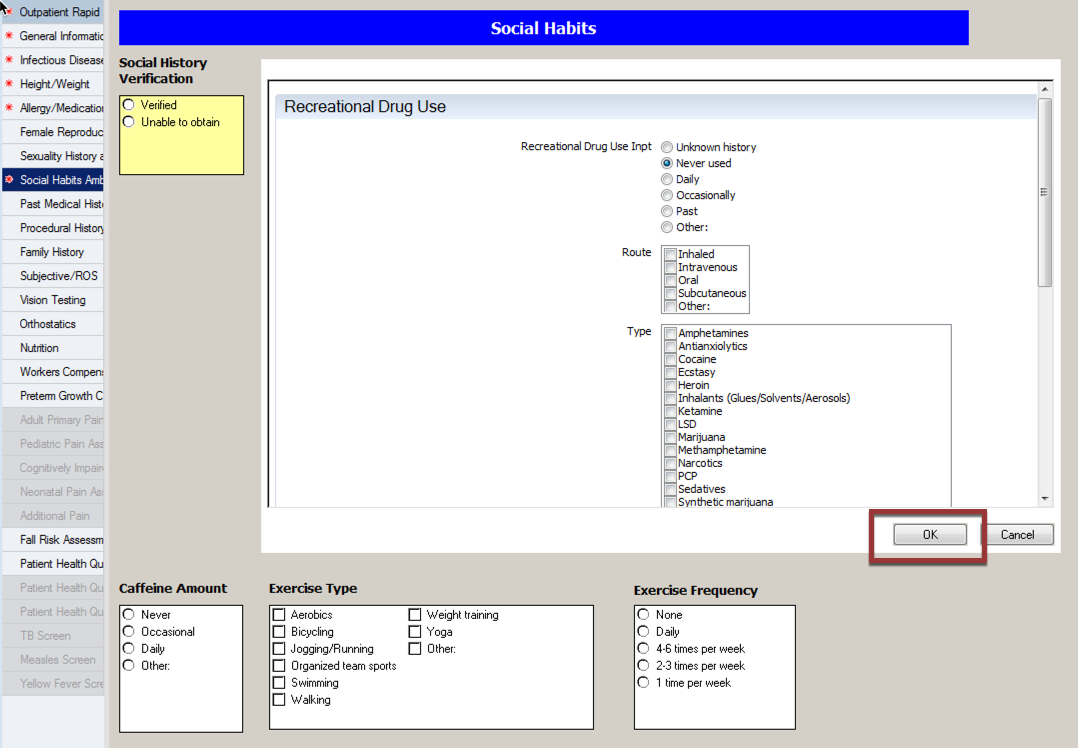 Click on Sexual  update if needed then click OK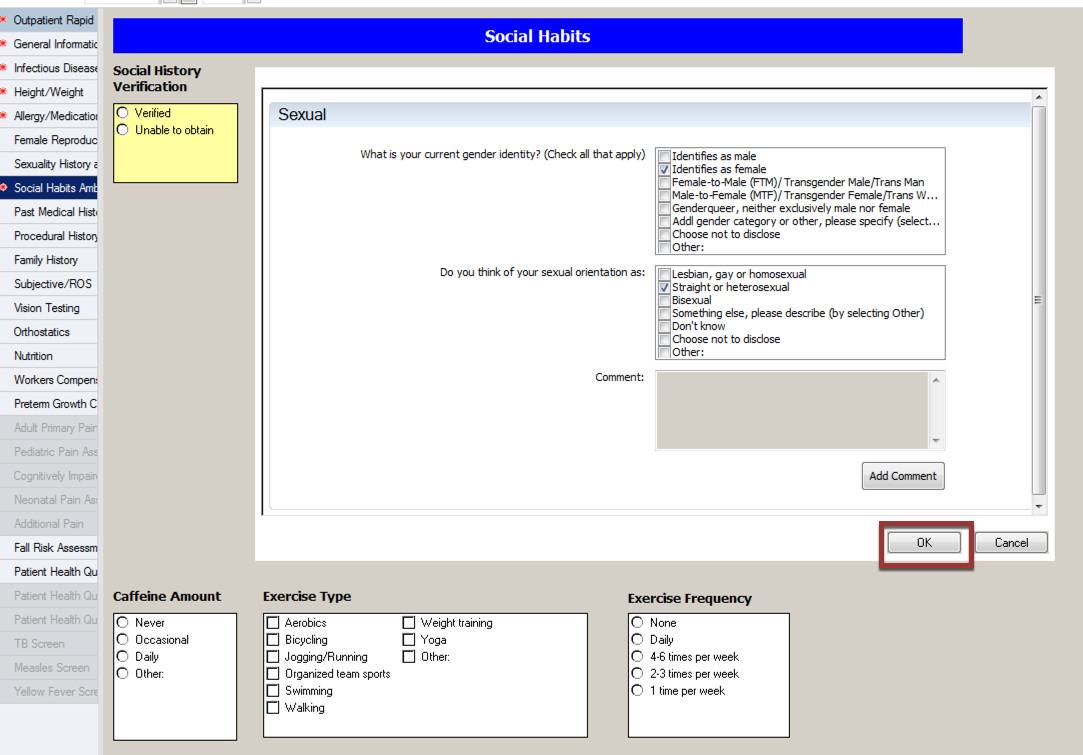 Click on Mark all as Reviewed.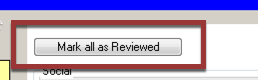 Click Verified in the Yellow box.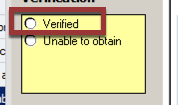 If the patient is new  you will need to click add  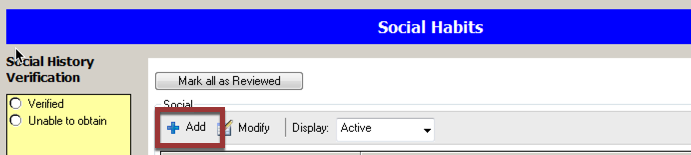 Please Note: Do not click add and create a new line for each social hx category. Please use the modifiy button add make the changes.